Publicado en Barcelona el 27/05/2020 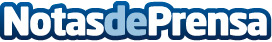 'Fase 4': RecogidaMuebles.SL explica las 3 opciones para cerrar un negocioLa fase 4 no está escrita en ningún plan de medidas sanitarias, ni se tendrá cada día conferencias de los ministros hablando sobre ella. Y aunque para mucha gente la desescalada terminará en la fase 3, para otros muchos no terminarán y tendrán que seguir pasando fases hasta llegar a la conclusión de si continúan teniendo sus negocios abiertos, aun teniendo pérdidas, tendrán que cerrar sus negocios y empresas para siempreDatos de contacto:Toni Parra900 804 529Nota de prensa publicada en: https://www.notasdeprensa.es/fase-4-miles-de-comercios-y-empresas-cerradas-para-siempre-0 Categorias: Nacional Inmobiliaria Recursos humanos Consumo Otras Industrias http://www.notasdeprensa.es